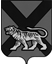 ТЕРРИТОРИАЛЬНАЯ ИЗБИРАТЕЛЬНАЯ КОМИССИЯ ГОРОДА  ДАЛЬНЕГОРСКАР Е Ш Е Н И Е19 сентября 2016 г.                              г. Дальнегорск                        № 101/27О результатах выборов депутата Законодательного СобранияПриморского края по одномандатному округу № 17В соответствии со статьей 26, частью 10 статьи81Избирательного кодекса Приморского края, на основании первых экземпляров протоколов участковых избирательных комиссий об итогах голосования по одномандатному избирательному округу № 17, путём суммирования данных, содержащихся в протоколах участковых избирательных комиссий, территориальная избирательная комиссия города Дальнегорска, на которую решением Избирательной комиссии Приморского края от 8 июня 2016 года № 2407/323 «О возложении полномочий окружных избирательных комиссий по выборам депутатов Законодательного Собрания Приморского края на территориальные избирательные комиссии» возложены полномочия окружной избирательной комиссии одномандатного избирательного округа № 17 по выборам депутатов Законодательного Собрания Приморского краяРЕШИЛА:1.  Признать выборы депутатов Законодательного Собрания Приморского края по одномандатному избирательному округу № 17 состоявшимися и действительными.2. Признать избранным депутатом Законодательного Собрания Приморского края по одномандатному избирательному округу № 17 Слепченко Сергея Владимировича, получившего наибольшее число голосов избирателей, принявших участие в голосовании.3. Направить настоящее решение в Избирательную комиссию Приморского края.Председатель комиссии			                                        С. Н. ЗарецкаяСекретарь комиссии                                                                  О. Д. Деремешко